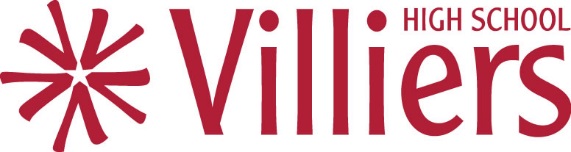 Job Description Middle Leader:Head of English DepartmentJob Function: To lead and manage English at Villiers High School to ensure the very best provision for students Responsible to: SLTDuties: TeachingTo be an effective teacher and carry out teaching duties as specified in the Teachers’ Pay and Conditions Document and the Villiers High School generic job description for teachers.To contribute to the tutorial programme and programme of extra-curricular activities.Strategic LeadershipTo provide strong leadership that results in a flourishing English department which provides outstanding teaching and learning opportunities for pupils and staffTo provide leadership and support for the teachers within the English department to enable them to effectively lead their areas within the English departmentTo instigate and lead the development an innovative approach to the teaching of English and related subjects that will stimulate all pupils to achieve their individual optimum performanceTo develop a vision for the English department incorporating high expectations in teaching, learning and behaviour and to lead department members to achieve that vision.To work collaboratively with the teachers within the English department to agree schemes of work so that the content of courses is complementary and provides students with a broader understanding of English and their links with other fields of study and so that the curriculum and courses offered meets the needs of the students and allows them to make maximum progress in their English educationTo motivate, challenge and inspire staff within the department to develop the very best practice.To provide a role model for staff and students within the curriculum area and school.Setting targets for pupil achievement in all areas of English and monitoring and evaluating progress towards meeting pupil achievement targets and to ensure that there is an effective assessment, recording and reporting system of student progressTo contribute to the leadership of the school by participating in and initiating whole school developments.To lead the English department in creating an excellent climate for learning.To lead in the setting of challenging departmental/class targets for performance based on prior attainment.To lead the curriculum area in strategies for raising attainment in line with whole school strategies and in line with clearly identified subject specific needs.To work with other departmental Heads across the school to provide an integrated coherent approach to teaching and learningCurriculum ManagementTo develop strategic plans to implement the vision for the English department.To oversee a broad English curriculum that meets the aims of the school and the needs of all students, including students with specific learning needs; for example: the very able, those with a low skill base, those with hearing or visual impairment, etc.To manage the regular monitoring and evaluation of the English department.To manage the acquisition and organisation of resources to support the work of the English department.To manage the attendance, punctuality and professional conduct of the staff within the English department.To manage the environment of the faculty so that it is conducive to effective learning.To manage the behaviour of students within the English department.To manage the processes and procedures which feed into the overall management of the school: assessment and reporting, recording and analysing of data; writing schemes of work; developing and implementing departmental policies in line with schools policies; organising teaching; organising work for excluded pupils; to cover absent staff.Ensuring that the statutory requirements of the National Curriculum are metEvaluating the design and delivery of the curriculum for English; continuously striving to improve all aspectsMonitoring and evaluating the English curriculum in ‘value for money’ termsRegularly monitoring of the external and internal environment so that appropriate ICT initiatives continue to influence and improve learning for pupils and staffFinancial ManagementSetting long term and short term budgets for resourcing the different English departments appropriately and effectivelyMonitoring actual spend against forecastMaking sure that ‘Best Value’ principles are applied to all appropriate purchasing decisionsEvaluating use of financial resources to ensure that desired outcomes are metAdvising the SLT / Finance department of potential additional funding for English and assisting with the bidding processExploiting business opportunities to improve the resources of the different English departmentsPeople ManagementAdopting a strong, caring and flexible leadership style so as to influence and motivate staff and students to achieve their objectives and those of the schoolCreating an environment of open-mindedness, fairness and harmony between groups and individualsWorking proactively with the Senior Leadership Team to create an open, valuable working relationship that thrives on using the knowledge and expertise of individuals and groups to produce optimal outcomes Advising the Senior Leadership Team about the recruitment and retention of high calibre staffImplementing ‘best practice’ performance management processes so as to provide a positive framework for staff development and achievementAssisting the Senior Leadership Team to ensure that a significant staff development programme is designed and implemented.  This will be structured and relevant, taking into account the development priorities of the school and those of individual members of staff and where possible it should be linked to the outcomes of the performance management processEvaluating the staff development programme and liaising with the Line Manager to modify as appropriateIn conjunction with all staff, organising activities/processes that encourage team development Ensuring that all staff, including short and long term temporary staff, receive departmental induction and fully understand all relevant policies and their implementationMaking sure that effective, caring policies concerning a broad range of Pupil and Staff welfare matters are implementedProviding overt support to staff to enable them to effectively implement the policies  of the school and English departmentMonitoring and evaluating attendance and absence management policies for English staff and pupilsEnsuring that the policies and processes in-place for assessing pupils and for setting, monitoring and evaluating attainment goals for pupils are implemented by all English staffCreating an environment where there is visible acknowledgement that everyone’s contribution is valued so that a climate of ‘us and them’ does not evolve.Developing and Maintaining Strong LinksDeveloping initiatives to outreach to the communityAssisting the SLT to create and implement ways of actively involving parents in the learning processInstigating, developing and maintaining links with Businesses and Academic institutions where possible and / or appropriateNetworking with Secondary schools in Ealing and other Boroughs to share best practiceFacilitating a broad range of activities in conjunction with staff, students and the wider community so as to deepen and broaden learners’ experience in the fields of EnglishManagement of FacilitiesAdvising on English accommodation so that it fully meets the requirements of the curriculumMaking sure that the accommodation is used in the most effective way to meet the needs of all pupils and of the curriculumEnsuring that the interior and exterior of the building are maintained to a high standard that reflects the ethos of the schoolManaging the security and Health & Safety aspects including legal obligationsPerformance ManagementTo line manage the members of staff within the team to ensure that their performance meets the needs of the school and curriculum area.To work with staff to set challenging objectives for their own continuous professional development linked to school and curriculum area objectives and needs arising from lesson observation.Knowledge/Skills/ExpertiseTo have up to date subject knowledge and knowledge of the pedagogy, behaviour management, research findings.To have good Analytical skills.Planning skillsICT skills.Coaching and mentoring skillsCommunication skillsOrganisational skillsTeam working capabilityMotivational skillsStrategic leadership and effective delegation skillsTo be engaged in own relevant continuous professional development.